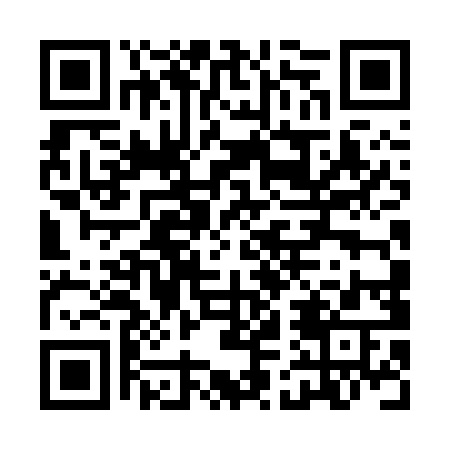 Prayer times for Altendettelsau, GermanyWed 1 May 2024 - Fri 31 May 2024High Latitude Method: Angle Based RulePrayer Calculation Method: Muslim World LeagueAsar Calculation Method: ShafiPrayer times provided by https://www.salahtimes.comDateDayFajrSunriseDhuhrAsrMaghribIsha1Wed3:395:551:145:158:3410:412Thu3:365:531:145:158:3610:433Fri3:335:511:145:168:3710:464Sat3:305:501:145:168:3910:485Sun3:275:481:145:178:4010:516Mon3:245:461:145:188:4210:547Tue3:215:451:135:188:4310:568Wed3:185:431:135:198:4410:599Thu3:155:421:135:198:4611:0210Fri3:125:401:135:208:4711:0511Sat3:095:391:135:208:4911:0712Sun3:065:371:135:218:5011:1013Mon3:025:361:135:218:5111:1314Tue2:595:341:135:228:5311:1615Wed2:575:331:135:228:5411:1816Thu2:575:321:135:238:5611:2117Fri2:565:301:135:238:5711:2218Sat2:565:291:135:248:5811:2319Sun2:555:281:135:258:5911:2420Mon2:555:271:135:259:0111:2421Tue2:555:261:145:259:0211:2522Wed2:545:251:145:269:0311:2523Thu2:545:241:145:269:0511:2624Fri2:535:221:145:279:0611:2625Sat2:535:211:145:279:0711:2726Sun2:535:211:145:289:0811:2827Mon2:525:201:145:289:0911:2828Tue2:525:191:145:299:1011:2929Wed2:525:181:145:299:1111:2930Thu2:525:171:155:309:1211:3031Fri2:525:161:155:309:1311:30